Avenant au contrat de prestations de services conclu entre …………………..… et le CGA Alsace
Le présent document constitue un avenant au contrat de prestations de services conclu le ………...... entre ……………………………………………….……….. et le CGA Alsace.Cet avenant concerne « nom et dénomination de la société ou de l’entreprise individuelle » dont le siège social est sis au « adresse du siège social », identifiée sous le SIRET 
n° « …..…… », et dont l’activité est « ………… », représentée par M. ou Mme « nom et qualité », ci-après désignée « l’entreprise ».L’entreprise susvisée [est membre / n’est pas membre] du CGA Alsace.INTERVENTION DE L’OGADurée de l’intervention(A préciser selon mission ponctuelle ou récurrente) La période sur laquelle porte l’ECF correspond à l’exercice comptable du …… au ……  L’avenant prendra fin à la date d’émission du compte-rendu de mission / (ou autre échéance) tel qu’il ressort des dispositions prévues par le décret n° 2021-25 du 13 janvier 2021 précisées par l’arrêté d’application du 13 janvier 2021.[Ou]La période sur laquelle porte l’ECF correspond à l’exercice comptable du …… au ……  Le présent avenant est renouvelable chaque année par tacite reconduction, à chaque fois pour l’exercice comptable suivant, sauf dénonciation de l’avenant par l’expert-comptable par lettre recommandée avec accusé de réception ………… avant la fin de l’exercice comptable.Nature et limites des travaux à mettre en œuvreLes travaux liés à l’ECF sont répartis de la manière suivante : voir tableau à la page 2.TABLEAU DE RÉPARTITION DES TRAVAUX ENTRE LE CABINET ET LE CGA ALSACEExécution et déroulement de la missionLes travaux liés à la mission d’ECF seront réalisés entre le début de l’exercice comptable susvisé et la date limite de télétransmission du compte-rendu de mission.  (Proposition du CGA Alsace)Les informations et documents nécessaires pour effectuer la mission d’ECF dans de bonnes conditions seront remis par le cabinet d’expertise comptable au CGA Alsace et sont détaillés à l’annexe ci-jointe.HonorairesLes honoraires versés au CGA Alsace par le cabinet d’expertise comptable dans la mesure où le chiffre d’affaires hors taxes de l’exercice comptable de l’entreprise bénéficiaire de l’ECF 
est inférieur à 1.500.000 €, s’élèvent à … € [cf. grille tarifaire des prestations de services en vigueur].Les honoraires du CGA Alsace seront facturés au forfait, ventilés comme suit entre les différents points du « chemin d’audit », soit au total un montant de ……… € H.T.Cette estimation d’honoraires repose sur des conditions de déroulement normal de l’ECF et sur la bonne disponibilité des services du client. Au cas où des difficultés particulières seraient rencontrées au cours de la mission, l’expert-comptable pourrait, le cas échéant, réviser cette estimation, en accord avec le CGA Alsace.Ces honoraires s’entendent hors les éventuels taxes, frais et débours (remboursement par le cabinet d’expertise comptable sur présentation des pièces justificatives des frais réels, à l’exception des frais suivants :frais de véhicule, pour lesquels le montant de l’indemnité forfaitaire est calculé à partir du barème d’évaluation forfaitaire du prix de revient kilométrique de l’administration fiscale ;frais de restauration, pour lesquels le remboursement est limité à 15 € par repas ;frais d’hôtellerie, pour lesquels le remboursement est limité à 110 € par nuit). (Pour mémoire : Dans le cas où la mission d’ECF se substitue à la mission d’examen Périodique de Sincérité le texte de l’article 4 ci-dessus est remplacé par le texte suivant :Compte tenu du fait que la mission d’Examen de Conformité Fiscale (ECF) se substitue à la mission d’Examen Périodique de Sincérité (EPS), cette mission de prévention fiscale ne comportera pas de coût supplémentaire pour l’entreprise adhérente. Ainsi, il est considéré que ledit coût supplémentaire est inclus dans la cotisation annuelle.Cet avenant est revêtu d’un paraphe sur chacune des pages attestant de sa prise de connaissance et acceptation par les Parties.Fait à ………………, le ……………….., en deux exemplaires.(Signatures)Signature de la structure d’exercice professionnel d’expertise comptable (représentant légal /signature sociale)Signature du représentant du CGA Alsace,Joseph ZORGNIOTTIPrésident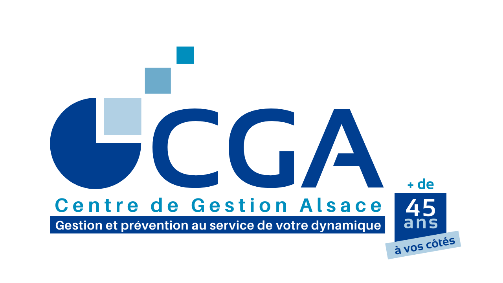 Points du chemin d’auditCabinetCGA Alsacela conformité du FEC au format défini à l’article A. 47 A-1 du LPFla qualité comptable du FEC au regard des principes comptablesla détention d’un certificat ou d’une attestation individuelle de l’éditeur dans le cas où le client serait dans le champ de l’obligation prévue au 3° bis du I de l’article 286 du CGIle respect des règles sur le délai et le mode de conservation des documentsla validation du respect des règles liées au régime d’imposition appliqué (RSI, RN…) en matière d’IS et de TVA au regard de la nature de l’activité et du chiffre d’affairesles règles de détermination des amortissements et leur traitement fiscalles règles de détermination des provisions et leur traitement fiscalles règles de détermination des charges à payer et leur traitement fiscal la qualification et la déductibilité des charges exceptionnelles le respect des règles d’exigibilité en matière de TVA (collectée et déductible)Points du chemin d’auditMontant HT forfaitaires des honoraires la conformité du FEC au format défini à l’article A. 47 A-1 du LPF… €la qualité comptable du FEC au regard des principes comptables … €la détention d’un certificat ou d’une attestation individuelle de l’éditeur dans le cas où le client serait dans le champ de l’obligation prévue au 3° bis du I de l’article 286 du CGI… €le respect des règles sur le délai et le mode de conservation des documents … €la validation du respect des règles liées au régime d’imposition appliqué (RSI, RN…) en matière d’IS et de TVA au regard de la nature de l’activité et du chiffre d’affaires … €les règles de détermination des amortissements et leur traitement fiscal … €les règles de détermination des provisions et leur traitement fiscal … €les règles de détermination des charges à payer et leur traitement fiscal … €la qualification et la déductibilité des charges exceptionnelles … €le respect des règles d’exigibilité en matière de TVA (collectée et déductible)… €ECF : DIX PISTES D'AUDITDocuments nécessaires à la réalisation de chacune des pistes d’auditConformité du Fichier des Ecritures Comptables (FEC)FEC de l’exercice concerné par l’ECFQualité comptable du FEC 
au regard des normes comptablesFEC de l’exercice concerné par l’ECF, accompagné de sa notice explicativeLogiciel ou système de caisseCertificat de conformité ou attestation individuelle de caisseAttestation du chef d'entreprise (ou de l'expert-comptable), le cas échéant, indiquant la non-utilisation par l’entreprise de logiciel(s) de caisseMode de conservation 
des documentsProcessus écrit de conservation des documentsRégime d'imposition en
matière de résultats et de TVAFEC de l'exercice concerné par l’ECF ; déclarations et liasses fiscales de l’exercice concerné par l’ECF et des deux années précédentes (livres de recettes pour les entreprises au micro)Eventuelle lettre d’option pour le régime réel d’imposition de résultat ou de TVADéclaration(s) de TVA de l’exercice concerné par l’ECFDéclaration(s) de TVA de l’exercice précédent (si CA12 établie en N, pour vérification que la TVA due de N-1 est inférieure à 15.000 €)En cas de franchise en base de TVA, plusieurs factures de ventes devront être transmises (à la demande du CGA Alsace) pour vérification de la présence, sur chacune d’elle, de la mention légale obligatoirePreuve de paiement des acomptes de TVAPreuve de télétransmission des déclarations et liasses fiscalesEventuelle option pour le régime fiscal des groupes de sociétés (société à l’IS),
ou lettre de révocation de l'optionRègles de détermination 
des amortissements 
et leur traitement fiscalEtat des immobilisations et des dotations aux amortissementsLiasse fiscale de l’exercice concerné par l’ECFCarte grise de chaque véhicule en cas de présence de véhicule(s) de tourismeRègles de détermination des provisions et leur traitement fiscalPièces justificatives des provisions ou feuille de travail justifiant les provisions et les méthodes de détermination utiliséesFEC et liasse fiscale de l’exercice concerné par l’ECFRègles de détermination des charges à payer et leur traitement fiscalFEC et liasse fiscale de l’exercice concerné par l’ECF, notamment l’annexe libre présentant le détail des charges à payerPièces justificatives, le cas échéant, des charges à payer (exemples : facture déjà réceptionnée au moment de l’ECF, bon de livraison, etc.)Qualification et déductibilité des charges exceptionnellesDocument(s) justifiant la(les) charge(s) exceptionnelle(s)FEC et liasse fiscale de l’exercice concerné par l’ECFRègles d'exigibilité en matière 
de TVAEventuelle lettre d’option à la TVA exigible sur les débitsFEC et liasse fiscale de l’exercice concerné par l’ECF